«УТВЕРЖДАЮ» 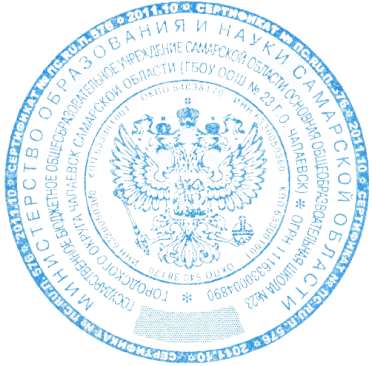 Директор ГБОУ ООШ №23 ____________КопыловаЖ.В.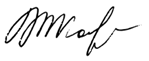 ГРАФИКпроведения школьного этапа Всероссийской олимпиады школьников                                            в 2023- 2024 учебном году.ПредметДата проведенияКлассыФорма проведенияЭкономика19.09.23 13.005-9очноЭкология20.09.23 13.005-9очноТехнология21.09.23 13.005-9очноФизическая культура22.09.23 13.005-9очноАнглийский язык25.09.23 13.005-9очноФизика28.09.237-9Платформа Сириус.КурсыОбществознание29.09.23 13.005-9очноАстрономия02.10.235-9Платформа Сириус.КурсыГеография04.10.23 13.005-9очноХимия05.10.238-9Платформа Сириус.КурсыИстория09.10.23 13.005-9очноЛитература10.10.23 13.005-9очноБиология12.10.235-9Платформа Сириус.КурсыРусский язык16.10.23 13.004-9очноМатематика19.10.234-6Платформа Сириус.КурсыМатематика20.10.237-9Платформа Сириус.КурсыИнформатика26.10.235-9Платформа Сириус.Курсы